RussiaRussiaRussiaRussiaJune 2029June 2029June 2029June 2029MondayTuesdayWednesdayThursdayFridaySaturdaySunday1234567891011121314151617Russia Day18192021222324252627282930NOTES: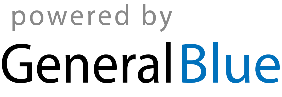 